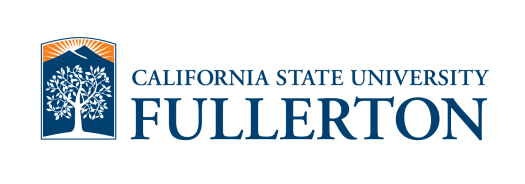 Single Subject Credential ProgramTeacher Candidate Improvement PlanRevised 4.11.13Single Subject Credential ProgramTeacher Candidate Improvement PlanRevised 4.11.13Single Subject Credential ProgramTeacher Candidate Improvement PlanRevised 4.11.13Directions:  Plan is developed by University Supervisor, Master Teacher/Support Provider, Subject Area Coordinator, and teacher candidate.  Original with signatures stays with Subject Area Coordinator for summary of outcomes and inclusion in candidate file. Attach additional records of observations, conferences, and communications that document concerns.  Attach additional pages as necessary.Directions:  Plan is developed by University Supervisor, Master Teacher/Support Provider, Subject Area Coordinator, and teacher candidate.  Original with signatures stays with Subject Area Coordinator for summary of outcomes and inclusion in candidate file. Attach additional records of observations, conferences, and communications that document concerns.  Attach additional pages as necessary.Directions:  Plan is developed by University Supervisor, Master Teacher/Support Provider, Subject Area Coordinator, and teacher candidate.  Original with signatures stays with Subject Area Coordinator for summary of outcomes and inclusion in candidate file. Attach additional records of observations, conferences, and communications that document concerns.  Attach additional pages as necessary.Directions:  Plan is developed by University Supervisor, Master Teacher/Support Provider, Subject Area Coordinator, and teacher candidate.  Original with signatures stays with Subject Area Coordinator for summary of outcomes and inclusion in candidate file. Attach additional records of observations, conferences, and communications that document concerns.  Attach additional pages as necessary.Directions:  Plan is developed by University Supervisor, Master Teacher/Support Provider, Subject Area Coordinator, and teacher candidate.  Original with signatures stays with Subject Area Coordinator for summary of outcomes and inclusion in candidate file. Attach additional records of observations, conferences, and communications that document concerns.  Attach additional pages as necessary.Directions:  Plan is developed by University Supervisor, Master Teacher/Support Provider, Subject Area Coordinator, and teacher candidate.  Original with signatures stays with Subject Area Coordinator for summary of outcomes and inclusion in candidate file. Attach additional records of observations, conferences, and communications that document concerns.  Attach additional pages as necessary.CandidateCandidateCWIDCWIDDate Plan InitiatedDate Plan InitiatedSubject AreaSubject AreaSubject Area CoordinatorSubject Area CoordinatorUniversity SupervisorUniversity SupervisorSchool School DistrictDistrictMaster Teacher/Mentor TeacherMaster Teacher/Mentor TeacherStatus of candidate progress in the program (Space will expand as needed)Status of candidate progress in the program (Space will expand as needed)Status of candidate progress in the program (Space will expand as needed)Status of candidate progress in the program (Space will expand as needed)Status of candidate progress in the program (Space will expand as needed)Status of candidate progress in the program (Space will expand as needed)Candidate Strengths (Identify TPEs)Candidate Strengths (Identify TPEs)Candidate Strengths (Identify TPEs)Candidate Challenges (Identify TPEs)Candidate Challenges (Identify TPEs)Candidate Challenges (Identify TPEs)Plan for Improvement (add additional rows as appropriate)Plan for Improvement (add additional rows as appropriate)Plan for Improvement (add additional rows as appropriate)Plan for Improvement (add additional rows as appropriate)Plan for Improvement (add additional rows as appropriate)Plan for Improvement (add additional rows as appropriate)ActivityDate activity will be InitiatedDate activity will be InitiatedIndicator of Evidence of ImprovementIndicator of Evidence of ImprovementDate evidence is to be Submitted.Failure to meet the criteria set forth in this TCIP will result in recommendation for removal from the program.Failure to meet the criteria set forth in this TCIP will result in recommendation for removal from the program.Failure to meet the criteria set forth in this TCIP will result in recommendation for removal from the program.Failure to meet the criteria set forth in this TCIP will result in recommendation for removal from the program.Failure to meet the criteria set forth in this TCIP will result in recommendation for removal from the program.Failure to meet the criteria set forth in this TCIP will result in recommendation for removal from the program.Signatures/Dates Indicating Approval of Plan DevelopmentSignatures/Dates Indicating Approval of Plan DevelopmentSignatures/Dates Indicating Approval of Plan DevelopmentSignatures/Dates Indicating Approval of Plan DevelopmentSignatures/Dates Indicating Approval of Plan DevelopmentSignatures/Dates Indicating Approval of Plan DevelopmentCandidate/DateMaster Teacher/Mentor/DateMaster Teacher/Mentor/DateSubject Area Coordinator/DateSubject Area Coordinator/DateUniversity Supervisor/DateResults of Improvement Plan Implementation (Space will expand as needed)Results of Improvement Plan Implementation (Space will expand as needed)Results of Improvement Plan Implementation (Space will expand as needed)Results of Improvement Plan Implementation (Space will expand as needed)Results of Improvement Plan Implementation (Space will expand as needed)Results of Improvement Plan Implementation (Space will expand as needed)  Indicators of Improvement are satisfactory  	 Indicators of Improvement are NOT satisfactory    Indicators of Improvement are satisfactory  	 Indicators of Improvement are NOT satisfactory    Indicators of Improvement are satisfactory  	 Indicators of Improvement are NOT satisfactory    Indicators of Improvement are satisfactory  	 Indicators of Improvement are NOT satisfactory    Indicators of Improvement are satisfactory  	 Indicators of Improvement are NOT satisfactory    Indicators of Improvement are satisfactory  	 Indicators of Improvement are NOT satisfactory  Signatures Indicating Review and Approval of Plan Implementation ResultsSignatures Indicating Review and Approval of Plan Implementation ResultsSignatures Indicating Review and Approval of Plan Implementation ResultsSignatures Indicating Review and Approval of Plan Implementation ResultsSignatures Indicating Review and Approval of Plan Implementation ResultsSignatures Indicating Review and Approval of Plan Implementation ResultsCandidate/DateMaster Teacher/Mentor/DateMaster Teacher/Mentor/DateSubject Area Coordinator/DateSubject Area Coordinator/DateUniversity Supervisor/DateNext Steps (Space will expand as needed)Next Steps (Space will expand as needed)Next Steps (Space will expand as needed)Next Steps (Space will expand as needed)Next Steps (Space will expand as needed)Next Steps (Space will expand as needed)